POWIATOWY URZĄD PRACY W GŁUBCZYCACH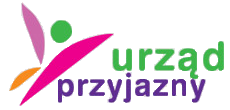 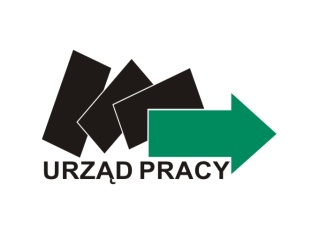 48-100 Głubczyce, ul. Pocztowa 6	Tel. (077) 485-20-37    fax (077) 485-87-60e-mail: opgl@praca.gov.pl      http://pup-glubczyce.pl.....................................................................                                          Głubczyce, dnia  .........................                             /imię i nazwisko/.....................................................................                          /adres zamieszkania/........................................................................................................................................../ PESEL lub nr dok. stwierdzającego tożsamość                                       w przypadku cudzoziemców/                       INFORMACJA O WYBRANYM SZKOLENIUNazwa i termin szkolenia ………………………………………….……………………….…..Nazwa i adres instytucji szkoleniowej ……………………………..…………………………..……………………………………………………………………..………………………………………………………………………………………………………………………….…….Koszt szkolenia ……………………………………….……………………………………..….Inne istotne informacje o szkoleniu …………………………………………………………….…………………………………………………………………………….……….…………….………………………………………………………………………………………..………….…………………………………………………………………………………….….…….………………………………………………………………………………………….….………….……………………………………………………………………………………..……….…………………………………………………………………………………………..…………….………………………………………..Podpis bezrobotnego